第４６回　通常総会　議　案　書[日　時]　　平成26年6月27日(金) 午後1時半[会　場]　　文京シビックセンターシビックホール   ３F 会議室１　（障害者会館の反対側奥）[交通案内図]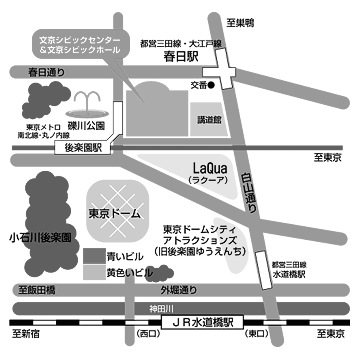 第４６回　総会次第　　（平成２６年６月２７日開催）- - - - - - - - - 　　　 午後１時半〜午後３時（予定） 　　　 - - - - - - - - - １　開会の言葉							司会２　議長挨拶								議長３　議事録署名人選任						議長４　議事									議長	第１号議案　理事・監事の選任	第２号議案　	平成25年度		事業報告	第３号議案　	平成26年度　	事業計画（案）	第４号議案　平成25年度　	収支決算報告・監査報告		第５号議案　平成26年度　	収支予算（案）５　閉会の言葉							司会- - - - - - - - - 　　　　 閉会　午後３時（予定） 　　　　 - - - - - - （休憩１０分）- - - - - - - - - 　　 小野清子会長　講演（約３０分） 　　 - - - - - - - - - - - - - - - 　　 ミニ常会　(午後４時３０分頃終了予定) 　　 - - - - - -☆第１号議案　　　理事・監事の選任　理事選任は、推薦の募集を行い、６月１９日の理事会で推薦の可否を決定いたしました。その結果、理事会として承認された理事候補者は別紙の通りとなりました。（理事候補者として不適任であると決定された被推薦者については、その理由及び投票結果は議事録に付して事務局に保管することになっています。）☆第２号議案　	＜平成25年度　事業報告＞第４７回なるほど展の開催　1.会　　期　　平成２６年３月２４日(月)～３０日(日)　2.会　　場　　東京芸術劇場　地下１階　アトリエ ウエスト　3.後　　援　　文部科学省　厚生労働省　特許庁　東京都　(公社)発明協会　日本弁理士会　　　　　　　　日本放送協会　読売新聞社　日本商工会議所　(公財)日本編物手芸協会コンクール：平成２５年９月に作品を募集したところ、１６６点の応募があり、この内約４０点が一次審査を通過しました。その後、市場調査、先行技術調査、二次審査を行い、最終的に２５作品が展示されました。今回のなるほど展では、大きな２つの変革が行われました。　１つ目は募集方法の変更です。試作品の提出は一次審査通過作品のみとし、応募時には書類のみでの応募を可能にしました。結果として出品の際の負担が減り多くのご応募を頂きました。　２つ目の変革は、審査方法です。前回より、審査の透明性を高めるため、採点から理事を外し外部の委員による採点を行っております。今回は更にこれを進め、二次審査での作品説明を先願調査の担当者に依頼しました。（前回は、役員が補足説明を行うことが必要でした。）なるほど展即売会　３月２５日に秋篠宮妃殿下紀子様のご臨席を賜りました。会場は東京芸術劇場のアトリエで、とても格調の高い会場でした。元々物販は許されていませんが、当協会の歴史と信用、また、コンクールの公益性を認めていただいた上で、展示を主として行うことなどを条件に特別に許可された即売会でした。今までのデパートとは違うので売上をとても心配してのスタートでした。しかし蓋を開けてみると、大健闘、昨年の約半分、１５３万円の売上を得ることができました。ただ、レジをこちらで打たなくてはならず、また、下北トライアル店舗よりも作業量が圧倒的に多かったので、商品に売値と考案者名を書いたシールを貼り付けておき、そのシールをノートに貼り換えていくという管理方法では太刀打ちできず、レジ担当者はとても苦労しました。やはりバーコードの導入が必要だったと反省いたしました。　それぞれの売場は特別な商品（大きい物や背が高い物など）以外はくじ引きで場所決めを行い、狭い会場を譲り合っての販売となりました。ひとつの会場で展示会と即売会を行いましたが、来場者の方々が一方向に流れるように工夫したので、どの売場にも人の流れがありました。下北沢一番街商店街トライアル店舗1.会期　　平成２５年１０月６日～平成２６年3月２１日　（約６か月間）2.場所    下北沢一番街商店街　トライアル店舗　商店街の活性化を図る経産省の事業で、お店を破格の条件で平成２５年１０月から平成２６年３月のなるほど展直前まで約６ヶ月間トライアル店を運営しました。毎日１人〜２人の当番制で販売を行い、テレビの取材などもあり売り上げを伸ばすことが出来ました。この店舗を借りられてよかったことは、売上は勿論ですが、参加者が互いの商品に詳しくなったこと、レジの練習ができたこと、そして、マスコミを呼べたことです。取材依頼に対して広報係が人や商品を選択するのではなく店舗で取材者側が直に取材対象を選べるメリットがありました。　景気が厳しい昨今、店舗で販売員を雇うことはできるはずもなく、当番制での販売となりました。総売上の１２％を販売貢献費として、当番の方に販売貢献割合に応じた貢献費を商品売上額に加算しました。○トライアル店舗　なるほど展　即売会売上について　余剰売上金は、記録で確認できなかった売上金です。予算と時間の都合上、バーコードを使うことができず、ミスが発生しやすい状況でした。何人かで時間をかけてレジのジャーナルを精査しましたが、最終的に15,459円が不明のままとなってしまい、出品者の方には申し訳なく存じております。なるほど展でも⑰余剰金13,908円が同様に発生しました。誠に勝手ながら協会の会計に回させていただきますのでどうかご了承下さいますようお願い申し上げます。※下北沢となるほど店の売上集計とまとめは、網代、斉藤、丸山（慶）、折笠、小宮、岡野、石原(匠)が行いました。○イベント会社による駅近販売イベント「四季の風」に参加。４か所での販売に希望者が参加しました。常　会（企画）ほぼ毎月１回の常会を開催しました。これとは別に、５月２９日には問屋様とのマッチング会を行いました。１１月の常会で行ったサカエ工業様とのマッチングでは、大変うれしいことに１作品の採用が仮決定し、現在商品化に向けてお話が進んでいます。マンションメーカー様へのアドバイザリー契約キッチン本体へのアイデアがほしいとのことで、４名が企画会議に参加、アドバイザリー契約の謝礼を頂きました。参加はボランティアで、謝礼約４３万円は全て協会に入金され、事業費と致しました。今後、特許などの権利があるアイデアに対してプレゼン大会を行える可能性もあります。また同様の取り組みを積極的に進めてまいりたいと考えています。広　報なるほど新聞の発行マスコミへの対応マスコミへの取材依頼常会情報の告知欄投稿ウェブページの更新創立６０周年記念誌の発行創立６０周年記念行事　＜記念式典　及び　祝賀会＞１.　文京シビック　スカイホールにて平成２５年１２月１８日に開催されました。後援団体からのご来賓、ご祝辞、また、下条裕代元会長より祝電を頂戴いたしました。１０年以上の永年会員に表彰を行い、また久家道子先生に感謝状をお贈りしました。答辞は会員の鮎沢栄子さん、久家先生から祝辞と記念品（刺しゅうカード）をプレゼントして頂きました。２．記念誌の発行　３月半ばを目指して準備しておりましたが、諸々の理由で遅れてしまいました。後援団体長からのご祝辞、５０周年からの１０年間を中心とした活動記録などを掲載しました。一般社団法人への移行　この度の公益法人制度改革に伴い、内閣総理大臣より「一般社団法人」としての認可をいただきました。平成２５年１１月１５日に申請し、何度か修正を行いましたが、平成２６年４月１日付にて無事に一般社団法人に移行し、名称も『一般社団法人　婦人発明家協会』と変更になりました。同時に所管が文科省から内閣府となりました。移行後の権利義務は、新法人が全てを継承し、法人としては同一性を持って存続致しますことを併せてお知らせ申し上げます。　内閣府から移行が認可された後、法務局の登記手続きが早急に必要でした。ちょうど３月のなるほど展開催や下北沢トライアル店舗の店じまいなどと重なって、登記手続きの時間の工面が難しい状況でしたが、会員の従業員の方が煩雑な登記手続きを代行してくださり、無事に登記完了することができました。ここに改めてご協力に感謝申し上げます。総　務　　理事会議事録作成　　法務局に辞任届、就任届の提出　　常会の準備、会費の集金　　事務用品の購入　　下北沢のお店販売員のシフト作り。　　後援団体への公文書作成、担当者との調整、ご挨拶など。　　理事会の招集理事会の開催理事会はほぼ毎月１回以上開催しました。例年の議題に加えて、会計の処理方法、新定款の作成、創立６０周年の企画立案、芸術劇場でのなるほど展の開催について話し合いました。平成２５年度理事会開催報告☆第３号議案　	平成26年度＜事業計画（案）＞　　(平成２６年４月１日～平成２７年３月３１日)　発明考案の奨励普及を通して、文化的生活レベルの向上と科学技術の振興に寄与することを基本方針とし、本年度も、新規性・進歩性に富んだ発明考案の奨励に努め、次の活動をすすめます。第４８回なるほど展の開催４月２１日に締め切られた、全国商工会連合会による支援事業、地域振興等機関主催型広域展示販売・商談会事業補助金の交付申請を提出したところ、６月初旬めでたく採択されました。本年度はより充実した「なるほど展」を開催できるものと思われます。結果が出て間もないため、説明会もこれからで、運用についての知識が全くない状態です。今年度の予算に組み込むことは時間的にもできませんし、また補助金は独立会計となると思われますので、この度の総会では、まずご報告させて頂き、方針として承認頂ければ幸いです。コンクールについては例年通りの方針で平成２６年７月より募集要項配布、開催は　平成２７年２月〜３月の予定常　会　(企画)　　　・・・予定４月　	講演　３Ｄのお話　会場で実演	５月　	講演　樹脂の種類の色々６月　	総会　後フリーマーケット		７月　	講演　８月　	夏休み						９月　	ギフトショー見学１０月	講演　物造り					１１月	通販で取り上げられる商品は？・の話１２月	講演　特許と実用新案との違い、意匠の価値	１月　	新年会						２月　	なるほど展			３月　	なるほど展の反省会広　報・・・予定なるほど新聞の発行、マスコミへの対応、マスコミへの取材依頼、常会情報の告知欄投稿ウェブページの更新、商品カタログ発行、商品ビデオの作成	商　品　審　査[方針]　客観的で透明性のある商品審査の仕組みを構築したいと考えています。25年　　　4/18発明の日　わくわくワーク発明談義5/20津久田　喜代枝　会員今回初「発明から事業化」への秘伝公開6/28応用物造り伝承教室　上村　賢治　先生３Dプリンタの造型機能と活用の実際7/18エンテック特許事務所　役　昌明　先生特許取得の極意8/21発明談義それぞれの作品の品評会9/19株式会社日伸スプリング　杉田幸道　社長中々知らないスプリング（バネ）の世界10/28東京都立産業技術センター上野明先生モノ造りの楽しさ11/26株式会社　サカエ工業プラスチック製品メーカーとのマッチング12/18創立60周年記念式典　祝賀会26年　　　1/21株式会社ささき　佐々木孝吉会長新年会2/18ＹＫＫ株式会社　末永　亜希子様様々なアイデアが沢山詰まったファスナー達3/24〜30第４７回なるほど展4/18睦化工株式会社話題の３Dプリンタを目の前で体験！第１回４／４新定款における理事数の決定　②定款内容の変更　③なるほど展の反省　なるほど展手伝いの謝礼　⑤なるほどニュースの広告料金について第２回4／25理事選出方法、決め方　②業務執行理事の選び方　③なるほど展手伝い謝礼（１日1000円）　④成田、長田、清水の３理事辞任申し出について第３回5／9理事の補選　②欠員役員の選出　③４６回なるほど展売上分配第４回5／27新理事の役割分担　②創立６０周年記念行事の挙行に関して商品の新基準について第５回6／6２５年度事業計画について　②なるほど展の詳細　③新理事の承認④　営利型か非営利型かの選択第６回6／14寄付金のための紹介冊子作り　②常会受付決定について　③除名／会費未納／協会の姿勢・会費で運営されていることを会員にアピール　④事務員雇用⑤　なるほどニュース広告料金について第７回7／14東武百貨店でのなるほど展開催について　②吉田事務員退職金二重払い③　近藤事務局長の退職金の件　④商品審査について　⑤協会への寄付金⑥　理事各自の仕事内容第８回9／26理事としての行動指針　②東武百貨店の顛末、今後の方針　③山下氏の件を白紙にする件　④経理赤字報告　⑤なるほど展審査員決定　⑥下北沢トライアル店について　⑦創立６０周年記念行事の挙行に関して第９回10／20６０周年記念行事関連について第１０回12／18下北沢トライアル店の営業について　②公益移行手続きについて　③　現金残高の確認第１１回H26/1/21①　確認事項について　②会計について　③なるほど展の役割分担　④イベントの進め方　⑤インターネットファクスについて　⑤商品データ　⑥賛助会員第１２回1／30①　なるほど展の役割分担の一部変更について　②下北沢店店じまいについて第１３回2/18①　会計について　②外注事務員パート代金支払いについて　③なるほど展の審査について　④　新宿に店舗のある法人様より販売の提案の件